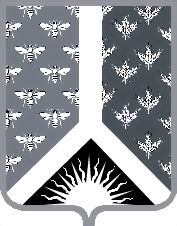 СОВЕТ НАРОДНЫХ ДЕПУТАТОВ НОВОКУЗНЕЦКОГО МУНИЦИПАЛЬНОГО РАЙОНАР Е Ш Е Н И Е от 30 апреля 2021 г. № 182-МНПАО внесении изменений в решение Совета народных депутатов Новокузнецкого муниципального района от  30.01.2019 № 21-МНПА «Об утверждении перечня муниципального имущества, предназначенного для передачи во владение и (или) пользование субъектам малого и среднего предпринимательства»Принято Советом народных депутатовНовокузнецкого муниципального района30 апреля 2021 г.1. Внести в решение Совета народных депутатов Новокузнецкого муниципального района от 30.01.2019 № 21-МНПА «Об утверждении перечня муниципального имущества, предназначенного для передачи во владение и (или) пользование субъектам малого и среднего предпринимательства» следующие изменения:1) дополнить пунктом 1.1 следующего содержания:        «1.1. Имущество, установленное пунктом 1 настоящего Решения, предоставляется в том числе физическим лицам, которые не являются индивидуальными предпринимателями и применяют специальный налоговый режим «Налог на профессиональный доход», в течение  срока проведения эксперимента, установленного Федеральным законом от 27.11.2018 № 422-ФЗ «О проведении эксперимента по  установлению специального налогового режима «Налог на профессиональный доход», в порядке и на условиях, которые установлены Федеральным Законом от 24.07.2007 № 209-ФЗ «О развитии малого и среднего предпринимательства».;2) дополнить таблицу приложения строкой следующего содержания:2. Настоящее Решение вступает в силу со дня, следующего за днем его официального опубликования.Председатель Совета народных депутатов Новокузнецкого муниципального района                                                                             Е.В. Зеленская                                                                   Глава Новокузнецкого муниципального района                                                                             А.В. Шарнин« 9.42:09:0307001:1306Земельный участокРоссийская Федерация, Кемеровская область, Новокузнецкий муниципальный район, Загорское сельское поселение, п. Рассвет, ул. Центральная, 3в600»